ПОЛОЖЕНИЕоб инвестиционном уполномоченном в Камышловском городском округе1. Общие положения1.1.  Настоящее Положение регламентирует цели, задачи и полномочия инвестиционного уполномоченного в Камышловском городском округе,  (далее – инвестиционный уполномоченный).1.2. Инвестиционный уполномоченный назначается главой Камышловского городского округа.2. Цели и задачи2.1.  Целями деятельности инвестиционного уполномоченного являются:формирование благоприятных условий для привлечения инвестиционного капитала и реализации инвестиционных проектов на территории Камышловского городского округа;формирование открытого информационного пространства при осуществлении инвестиционной деятельности на территории Камышловского городского округа. 2.2.  Задачами деятельности инвестиционного уполномоченного являются:анализ и прогнозирование инвестиционного развития территории Камышловского городского округа;оказание содействия в реализации инвестиционных проектов на территории Камышловского городского округа, в том числе оказание организационной помощи субъектам инвестиционной деятельности;мониторинг и паспортизация инвестиционного потенциала Камышловского городского округа;анализ федерального и областного законодательства, муниципальных правовых актов и правоприменительной практики на предмет наличия в них положений, создающих препятствия для реализации инвестиционных проектов, и подготовка предложений по его совершенствованию.3. Принципы деятельностиДеятельность инвестиционного уполномоченного основывается на принципах:равенство - недискриминирующий подход ко всем субъектам предпринимательской и инвестиционной деятельности в рамках заранее определенной и публичной системы приоритетов;вовлеченность - участие субъектов предпринимательской и инвестиционной деятельности в процессе подготовки затрагивающих их интересы решений, принимаемых органами местного самоуправления, а также в оценке реализации этих решений;прозрачность - общедоступность документированной информации Камышловского городского округа,за исключением информации, составляющей государственную и иную охраняемую федеральным законом тайну;лучшие практики - ориентация административных процедур и правового регулирования на лучшую с точки зрения интересов субъектов предпринимательской и инвестиционной деятельности практику взаимодействия субъектов Российской Федерации с субъектами предпринимательской и инвестиционной деятельности (в соответствии с Планом мероприятий («дорожной картой») по повышению позиций Свердловской области в Национальном рейтинге состояния инвестиционного климата в субъектах Российской Федерации на 2015-2017 годы, в дальнейшем – в соответствии с нормативными документами Свердловской области).4. Полномочия и обязанности4.1. К полномочиям инвестиционного уполномоченного относятся:участие в разработке и определении приоритетных направлений инвестиционного развития Камышловского городского округа;координация деятельности структурных подразделений органов местного самоуправления, уполномоченной организации при сопровождении инвестиционных проектов на территории Камышловского городского округа;а также организационное сопровождение инвестиционных проектов при необходимости направления инвестиционных проектов в исполнительные органы государственной власти Свердловской области, территориальные органы федеральных органов исполнительной власти, Свердловский областной фонд поддержки предпринимательства и ОАО «Корпорация развития Среднего Урала»;осуществление функций ответственного лица по реализации проектов муниципально-частного партнерства на территории Камышловского городского округа;участие в разработке, реализации и сопровождении мероприятий
по привлечению внешних и внутренних инвестиций в развитие экономики Камышловского городского округа;разработка предложений по устранению препятствий при осуществлении инвестиционной деятельности, повышению эффективности содействия реализации инвестиционных проектов, совершенствованию нормативной правовой базы, повышению уровня инвестиционной привлекательности, формированию благоприятного инвестиционного климата;оказание содействия инвесторам и инициаторам инвестиционных проектов в предоставлении в установленном порядке муниципальной поддержки;формирование предложений по эффективному использованию муниципального имущества Камышловского городского округа,в том числе с целью возможного вовлечения его в реализацию инвестиционных проектов;ведение базы данных реализованных, реализуемых
и потенциально возможных к реализации проектов, предложений и инвестиционных инициатив
на территории Камышловского городского округа.4.2. При осуществлении своей деятельности инвестиционный уполномоченный обязан:осуществлять мониторинг и своевременно обновлять информацию
об инвестиционном потенциале муниципального образования Камышловского городского округа;создавать и обновлять базы данных реализованных, реализуемых
и потенциально возможных к реализации проектов, предложений и инвестиционных инициатив
на территории Камышловского городского округа;оказывать содействие инвесторам в сопровождении инвестиционных проектов, реализуемых на территории Камышловского городского округа;анализировать нормативную правовую базу на предмет наличия в ней положений, создающих препятствия для реализации инвестиционных проектов, осуществлять подготовку и вносить предложения по ее совершенствованию;производить паспортизацию (свод данных, позволяющих оценить инвестиционный климат и перспективы развития) инвестиционного потенциала Камышловского городского округа;оказывать организационную помощь субъектам инвестиционной деятельности;рассматривать обращения субъектов инвестиционной деятельности, связанные с реализацией инвестиционных проектов;обеспечить взаимодействие с Министерством инвестиций и развития Свердловской области и другими исполнительными органами государственной власти Свердловской области, а также с территориальными органами федеральных органов исполнительной власти, Свердловским областным фондом поддержки предпринимательства, ОАО «Корпорация развития Среднего Урала»;размещать актуальную информацию на официальном сайте Камышловского городского округа gorod-kamyshlov.ru, в разделе «Инвестиции»;направлять необходимую информацию в Министерство инвестиций и развития Свердловской области для размещения на Инвестиционном портале Свердловской области;обеспечивать мониторинг исполнения Плана мероприятий («дорожной карты») по внедрению муниципального инвестиционного Стандарта в Свердловской области на территории Камышловского городского округа.5. Оценка деятельностиИтоги деятельности инвестиционного уполномоченного подлежат рассмотрению:Главой Камышловского городского округа не реже одного раза в шесть месяцев;на Координационном совете по инвестициям и развитию предпринимательства Камышловского городского округа.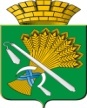 ГЛАВА КАМЫШЛОВСКОГО ГОРОДСКОГО ОКРУГАП О С Т А Н О В Л Е Н И Еот  23.06.2015 года     № 926г. КамышловОб утверждении Инвестиционного уполномоченного и Положения об инвестиционном уполномоченном в Камышловском городском округе            В целях реализации Указа Губернатора Свердловской области от 02.06.2015 г. №252-УГ «Об утверждении основных направлений инвестиционной политики Свердловской области на период до 2030 года», руководствуясь Уставом Камышловского городского округа:Утвердить «Положение об инвестиционном уполномоченном в Камышловском городском округе» (прилагается);Назначить инвестиционным уполномоченным в Камышловском городском округе Сухогузова С.А, заместителя главы администрации по экономике;3.  Настоящее постановление опубликовать в газете «Камышловские известия» и разместить на официальном сайте Камышловского городского округа;4.   Контроль за исполнением настоящего распоряжения оставляю за собой.Глава Камышловского городского округа                                       М.Н.Чухарев                                                                                                            УТВЕРЖДЕНОпостановлением главыКамышловского городского округа от  23.06.2015 года № 926